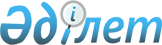 Зайсан аудандық мәслихатының 2023 жылғы 25 желтоқсандағы "2024-2026 жылдарға арналған Зайсан ауданының бюджеті туралы №01-03/VIII-15-2 шешіміне өзгерістер енгізу туралыШығыс Қазақстан облысы Зайсан аудандық мәслихатының 2024 жылғы 23 мамырдағы № VIII-22-1 шешімі
      ЗҚАИ-ның ескертпесі!
      Осы шешімнің қолданысқа енгізілу тәртібін 2-тармақтан қараңыз.
      Зайсан аудандық мәслихаты ШЕШІМ ҚАБЫЛДАДЫ:
      1. Зайсан аудандық мәслихатының "2024-2026 жылдарға арналған Зайсан ауданының бюджеті туралы" 2023 жылғы 25 желтоқсандағы №01-03/VIII-15-2 шешіміне мынадай өзгерістер енгізілсін:
      1-тармақ жаңа редакцияда жазылсын:
      "1. 2024-2026 жылдарға арналған Зайсан ауданының бюджеті тиісінше 1, 2 және 3 қосымшаларға сәйкес, соның ішінде 2024 жылға мынадай көлемдерде бекітілсін:
      1) кірістер – 4 166 089,5 мың теңге, соның ішінде:
      салықтық түсімдер - 2 060 152,0 мың теңге;
      салықтық емес түсімдер – 54 832,0 мың теңге;
      негізгі капиталды сатудан түсетін түсімдер – 24 309,0 мың теңге;
      трансферттердің түсімдері – 2 026 796,5 мың теңге;
      2) шығындар – 4 200 560,7 мың теңге;
      3) таза бюджеттік кредиттеу – 91 287,0 мың теңге, соның ішінде:
      бюджеттік кредиттер – 116 298,0 мың теңге;
      бюджеттік кредиттерді өтеу – 25 011,0 мың теңге;
      4) қаржы активтерімен операциялар бойынша сальдо – 0,0 мың теңге;
      қаржы активтерін сатып алу – 0,0 мың теңге;
      мемлекеттің қаржы активтерін сатудан түсетін түсімдер – 0,0 мың теңге;
      5) бюджет тапшылығы (профициті) – - 125 758,2 мың теңге;
      6) бюджет тапшылығын қаржыландыру (профицитті пайдалану) – 125 758,2 мың теңге;
      қарыздар түсімі – 116 298,0 мың теңге;
      қарыздарды өтеу – 113 684,0 мың теңге;
      бюджет қаражатының пайдаланатын қалдықтары – 123 144,2 мың теңге.";
      5-тармақ жаңа редакцияда жазылсын:
      "5. 2024 жылға ауданның жергілікті атқарушы органының арналған резерві 42 786,0 мың теңге сомасында бекітілсін.".
      көрсетілген шешімнің 1-қосымшасы осы шешімнің қосымшасына сәйкес жаңа редакцияда жазылсын.
      2. Осы шешім 2024 жылғы 1 қаңтардан бастап қолданысқа енгізіледі. 2024 жылға арналған аудандық бюджет
					© 2012. Қазақстан Республикасы Әділет министрлігінің «Қазақстан Республикасының Заңнама және құқықтық ақпарат институты» ШЖҚ РМК
				
      Аудандық мәслихат төрағасы 

Е. Загипаров
Зайсан аудандық мәслихатының 
2024 жылғы 23 мамырдағы 
№ VIII-22-1 шешіміне 
қосымшаЗайсан аудандық мәслихатының 
2023 жылғы 25 желтоқсандағы 
№ 01-03/VIII-15-2 шешіміне 
1 қосымша
Санаты
Санаты
Санаты
Санаты
Сома (мың теңге)
Сыныбы
Сыныбы
Сыныбы
Сома (мың теңге)
Iшкi сыныбы
Iшкi сыныбы
Сома (мың теңге)
Атауы
Сома (мың теңге)
I. КІРІСТЕР
4 166 089,5
1
Салықтық түсімдер
2 060 152,0
01
Табыс салығы
674 005,0
1
Корпоративтік табыс салығы
28 300,0
2
Жеке табыс салығы
645 705,0
03
Әлеуметтiк салық
708 239,0
1
Әлеуметтік салық
708 239,0
04
Меншiкке салынатын салықтар
580 000,0
1
Мүлiкке салынатын салықтар
580 000,0
05
Тауарларға, жұмыстарға және көрсетілетін қызметтерге салынатын iшкi салықтар
29 190,0
2
Акциздер
5 000,0
3
Табиғи және басқа да ресурстарды пайдаланғаны үшiн түсетiн түсiмдер
3 740,0
4
Кәсiпкерлiк және кәсiби қызметтi жүргiзгенi үшiн алынатын алымдар
20 450,0
08
Заңдық маңызы бар әрекеттерді жасағаны және (немесе) оған уәкілеттігі бар мемлекеттік органдар немесе лауазымды адамдар құжаттар бергені үшін алынатын міндетті төлемдер
68 718,0
1
Мемлекеттік баж
68 718,0
2
Салықтық емес түсiмдер
54 832,0
01
Мемлекеттік меншіктен түсетін кірістер
44 441,0
5
Мемлекет меншігіндегі мүлікті жалға беруден түсетін кірістер
44 300,0
7
Мемлекеттік бюджеттен берілген кредиттер бойынша сыйақылар
141,0
06
Басқа да салықтық емес түсiмдер
10 391,0
1
Басқа да салықтық емес түсiмдер
10 391,0
3
Негізгі капиталды сатудан түсетін түсімдер
24 309,0
01
Мемлекеттік мекемелерге бекітілген мемлекеттік мүлікті сату
14 000,0
1
Мемлекеттік мекемелерге бекітілген мемлекеттік мүлікті сату
14 000,0
03
Жердi және материалдық емес активтердi сату
10 309,0
1
Жерді сату
10 309,0
4
Трансферттердің түсімдері
2 026 796,5
01
Төмен тұрған мемлекеттiк басқару органдарынан трансферттер
23 170,5
3
Аудандық маңызы бар қалалардың, ауылдардың, кенттердің, ауылдық округтардың бюджеттерінен трансферттер
23 170,5
02
Мемлекеттік басқарудың жоғары тұрған органдарынан түсетін трансферттер
2 003 626,0
2
Облыстық бюджеттен түсетін трансферттер
2 003 626,0
Функционалдық топ
Функционалдық топ
Функционалдық топ
Функционалдық топ
Функционалдық топ
Сома (мың теңге)
Кіші функционалдық топ
Кіші функционалдық топ
Кіші функционалдық топ
Кіші функционалдық топ
Сома (мың теңге)
Бюджеттік бағдарлама әкiмшiсi
Бюджеттік бағдарлама әкiмшiсi
Бюджеттік бағдарлама әкiмшiсi
Сома (мың теңге)
Бағдарлама
Бағдарлама
Сома (мың теңге)
Атауы
Сома (мың теңге)
II.ШЫҒЫНДАР
4 200 560,7
1
Жалпы сипаттағы мемлекеттiк көрсетілетін қызметтер 
832 664,2
1
Мемлекеттiк басқарудың жалпы функцияларын орындайтын өкiлдi, атқарушы және басқа органдар
289 349,1
112
Аудан (облыстық маңызы бар қала) мәслихатының аппараты
40 644,0
001
Аудан (облыстық маңызы бар қала) мәслихатының қызметін қамтамасыз ету жөніндегі қызметтер
39 944,0
003
Мемлекеттік органның күрделі шығыстары
700,0
122
Аудан (облыстық маңызы бар қала) әкiмінің аппараты
248 705,1
001
Аудан (облыстық маңызы бар қала) әкімінің қызметін қамтамасыз ету жөніндегі қызметтер
237 522,0
003
Мемлекеттік органның күрделі шығыстары
5 470,0
113
Төменгі тұрған бюджеттерге берілетін нысаналы ағымдағы трансферттер
5 713,1
2
Қаржылық қызмет
3 500,0
459
Ауданның (облыстық маңызы бар қаланың) экономика және қаржы бөлімі
3 500,0
003
Салық салу мақсатында мүлікті бағалауды жүргізу 
1 500,0
010
Жекешелендіру, коммуналдық меншікті басқару, жекешелендіруден кейінгі қызмет және осыған байланысты дауларды реттеу 
2 000,0
9
Жалпы сипаттағы өзге де мемлекеттiк қызметтер
539 815,1
454
Ауданның (облыстық маңызы бар қаланың) кәсіпкерлік және ауыл шаруашылығы бөлімі
52 581,0
001
Жергілікті деңгейде кәсіпкерлікті және ауыл шаруашылығын дамыту саласындағы мемлекеттік саясатты іске асыру жөніндегі қызметтер
52 249,0
007 
Мемлекеттік органның күрделі шығыстары
332,0
458
Ауданның (облыстық маңызы бар қаланың) тұрғын үй-коммуналдық шаруашылығы, жолаушылар көлігі және автомобиль жолдары бөлімі
419 767,1
001
Жергілікті деңгейде тұрғын үй-коммуналдық шаруашылығы, жолаушылар көлігі және автомобиль жолдары саласындағы мемлекеттік саясатты іске асыру жөніндегі қызметтер
64 897,6
013
Мемлекеттік органның күрделі шығыстары
591,0
113
Төменгі тұрған бюджеттерге берілетін нысаналы ағымдағы трансферттер
354 278,5
459
Ауданның (облыстық маңызы бар қаланың) экономика және қаржы бөлімі
67 467,0
001
Ауданның (облыстық маңызы бар қаланың) экономикалық саясаттын қалыптастыру мен дамыту, мемлекеттік жоспарлау, бюджеттік атқару және коммуналдық меншігін басқару саласындағы мемлекеттік саясатты іске асыру жөніндегі қызметтер
66 265,0
015
Мемлекеттік органның күрделі шығыстары
1 202,0
2
Қорғаныс
34 750,0
1
Әскери мұқтаждар
23 860,0
122
Аудан (облыстық маңызы бар қала) әкімінің аппараты
23 860,0
005
Жалпыға бірдей әскери міндетті атқару шеңберіндегі іс-шаралар
23 860,0
2
Төтенше жағдайлар жөнiндегi жұмыстарды ұйымдастыру
10 890,0
122
Аудан (облыстық маңызы бар қала) әкімінің аппараты
10 890,0
006
Аудан (облыстық маңызы бар қала) ауқымындағы төтенше жағдайлардың алдын алу және оларды жою
8 745,0
007
Аудандық (қалалық) ауқымдағы дала өрттерінің, сондай-ақ мемлекеттік өртке қарсы қызмет органдары құрылмаған елдi мекендерде өрттердің алдын алу және оларды сөндіру жөніндегі іс-шаралар
2 145,0
3
Қоғамдық тәртіп, қауіпсіздік, құқықтық, сот, қылмыстық-атқару қызметі
6 463,0
9
Қоғамдық тәртіп және қауіпсіздік саласындағы басқа да қызметтер
6 463,0
458
Ауданның (облыстық маңызы бар қаланың) тұрғын үй-коммуналдық шаруашылығы, жолаушылар көлігі және автомобиль жолдары бөлімі
6 463,0
021
Елдi мекендерде жол қозғалысы қауiпсiздiгін қамтамасыз ету
6 463,0
6
Әлеуметтiк көмек және әлеуметтiк қамсыздандыру
687 259,5
1
Әлеуметтiк қамсыздандыру
291 932,0
451
Ауданның (облыстық маңызы бар қаланың) жұмыспен қамту және әлеуметтік бағдарламалар бөлімі
291 932,0
005
Мемлекеттік атаулы әлеуметтік көмек 
291 932,0
2
Әлеуметтiк көмек
310 420,5
451
Ауданның (облыстық маңызы бар қаланың) жұмыспен қамту және әлеуметтік бағдарламалар бөлімі
310 420,5
004
Ауылдық жерлерде тұратын денсаулық сақтау, білім беру, әлеуметтік қамтамасыз ету, мәдениет, спорт және ветеринар мамандарына отын сатып алуға Қазақстан Республикасының заңнамасына сәйкес әлеуметтік көмек көрсету
37 034,5
006
Тұрғын үйге көмек көрсету
1 500,0
007
Жергілікті өкілетті органдардың шешімі бойынша мұқтаж азаматтардың жекелеген топтарына әлеуметтік көмек
80 101,0
017
Мүгедектігі бар адамды абилитациялаудың және оңалтудың жеке бағдарламасына сәйкес мұқтаж мүгедектігі бар адамдарды протездік-ортопедиялық көмекпен, сурдотехникалық және тифлотехникалық құралдармен, мiндеттi гигиеналық құралдармен, арнаулы жүріп-тұру құралдарымен қамтамасыз ету, сондай-ақ санаторий-курорттық емдеу,жеке көмекшінің және ымдау тілі маманының қызметтерімен қамтамасыз ету
191 785,0
9
Әлеуметтiк көмек және әлеуметтiк қамтамасыз ету салаларындағы өзге де қызметтер
84 907,0
451
Ауданның (облыстық маңызы бар қаланың) жұмыспен қамту және әлеуметтік бағдарламалар бөлімі
84 907,0
001
Жергілікті деңгейде халық үшін әлеуметтік бағдарламаларды жұмыспен қамтуды қамтамасыз етуді іске асыру саласындағы мемлекеттік саясатты іске асыру жөніндегі қызметтер
47 287,0
011
Жәрдемақыларды және басқа да әлеуметтік төлемдерді есептеу, төлеу мен жеткізу бойынша қызметтерге ақы төлеу
2 000,0
021
Мемлекеттік органның күрделі шығыстары
400,0
050
Қазақстан Республикасында мүгедектігі бар адамдардың құқықтарын қамтамасыз етуге және өмір сүру сапасын жақсарту
32 220,0
094
Әлеуметтік көмек ретінде тұрғын үй сертификаттарын беру
3 000,0
7
Тұрғын үй-коммуналдық шаруашылық
821 367,1
1
Тұрғын үй шаруашылығы
689 981,9
458
Ауданның (облыстық маңызы бар қаланың) тұрғын үй-коммуналдық шаруашылығы, жолаушылар көлігі және автомобиль жолдары бөлімі
513 575,9
003
Мемлекеттік тұрғын үй қорын сақтауды ұйымдастыру
9 217,9
004
Азаматтардың жекелеген санаттарын тұрғын үймен қамтамасыз ету
265 488,0
033
Инженерлік-коммуникациялық инфрақұрылымды жобалау, дамыту және (немесе) жайластыру
238 870,0
466
Ауданның (облыстық маңызы бар қаланың) сәулет, қала құрылысы және құрылыс бөлімі
176 406,0
004
Инженерлік-коммуникациялық инфрақұрылымды жобалау, дамыту және (немесе) жайластыру
176 406,0
2
Коммуналдық шаруашылық
130 585,2
458
Ауданның (облыстық маңызы бар қаланың) тұрғын үй-коммуналдық шаруашылығы, жолаушылар көлігі және автомобиль жолдары бөлімі
130 585,2
012
Сумен жабдықтау және су бұру жүйесінің жұмыс істеуі
104 206,0
026
Ауданның (облыстық маңызы бар қаланың) коммуналдық меншігіндегі жылу жүйелерін қолдануды ұйымдастыру
26 379,2
3
Елді-мекендерді көркейту
800,0
458
Ауданның (облыстық маңызы бар қаланың) тұрғын үй-коммуналдық шаруашылығы, жолаушылар көлігі және автомобиль жолдары бөлімі
800,0
016
Елдi мекендердiң санитариясын қамтамасыз ету
800,0
8
Мәдениет, спорт, туризм және ақпараттық кеңістiк
718 991,6
1
Мәдениет саласындағы қызмет
358 697,0
457 
Ауданның (облыстық маңызы бар қаланың) мәдениет, тілдерді дамыту, дене шынықтыру және спорт бөлімі
358 697,0
003
Мәдени-демалыс жұмысын қолдау
358 697,0
2
Спорт 
173 761,0
457 
Ауданның (облыстық маңызы бар қаланың) мәдениет, тілдерді дамыту, дене шынықтыру және спорт бөлімі
164 252,0
008
Ұлттық және бұқаралық спорт түрлерін дамыту
136 752,0
009
Аудандық (облыстық маңызы бар қалалық) деңгейде спорттық жарыстар өткiзу
11 500,0
010
Әртүрлi спорт түрлерi бойынша аудан (облыстық маңызы бар қала) құрама командаларының мүшелерiн дайындау және олардың облыстық спорт жарыстарына қатысуы
16 000,0
466
Ауданның (облыстық маңызы бар қаланың) сәулет, қала құрылысы және құрылыс бөлімі
9 509,0
008
Cпорт объектілерін дамыту
9 509,0
3
Ақпараттық кеңiстiк
71 800,0
456
Ауданның (облыстық маңызы бар қаланың) ішкі саясат бөлімі
18 000,0
002
Мемлекеттік ақпараттық саясат жүргізу жөніндегі қызметтер
18 000,0
457
Ауданның (облыстық маңызы бар қаланың) мәдениет, тілдерді дамыту, дене шынықтыру және спорт бөлімі
53 800,0
006
Аудандық (қалалық) кiтапханалардың жұмыс iстеуi
52 800,0
007
Мемлекеттік тілді және Қазақстан халқының басқа да тілдерін дамыту
1 000,0
9
Мәдениет, спорт, туризм және ақпараттық кеңістікті ұйымдастыру жөніндегі өзге де қызметтер
114 733,6
456
Ауданның (облыстық маңызы бар қаланың) ішкі саясат бөлімі
77 650,6
001
Жергілікті деңгейде ақпарат, мемлекеттілікті нығайту және азаматтардың әлеуметтік сенімділігін қалыптастыру саласында мемлекеттік саясатты іске асыру жөніндегі қызметтер
40 530,0
003
Жастар саясаты саласында іс-шараларды іске асыру
35 690,6
006
Мемлекеттік органның күрделі шығыстары
557,0
032
Ведомстволық бағыныстағы мемлекеттік мекемелер мен ұйымдардың күрделі шығыстары
873,0
457
Ауданның (облыстық маңызы бар қаланың) мәдениет, тілдерді дамыту, дене шынықтыру және спорт бөлімі
37 083,0
001
Жергілікті деңгейде мәдениет, тілдерді дамыту, дене шынықтыру және спорт саласында мемлекеттік саясатты іске асыру жөніндегі қызметтер
34 283,0
014
Мемлекеттік органның күрделі шығыстары
300,0
032
Ведомстволық бағыныстағы мемлекеттік мекемелер мен ұйымдардың күрделі шығыстары
2 500,0
10
Ауыл, су, орман, балық шаруашылығы, ерекше қорғалатын табиғи аумақтар, қоршаған ортаны және жануарлар дүниесін қорғау, жер қатынастары
48 977,0
1
Ауыл шаруашылығы
2 000,0
466
Ауданның (облыстық маңызы бар қаланың) сәулет, қала құрылысы және құрылыс бөлімі
2 000,0
010
Ауыл шаруашылығы объектілерін дамыту
2 000,0
6
Жер қатынастары
37 285,0
463
Ауданның (облыстық маңызы бар қаланың) жер қатынастары бөлімі
37 285,0
001
Аудан (облыстық маңызы бар қала) аумағында жер қатынастарын реттеу саласындағы мемлекеттік саясатты іске асыру жөніндегі қызметтер
36 885,0
007
Мемлекеттік органның күрделі шығыстары
400,0
9
Ауыл, су, орман, балық шаруашылығы, қоршаған ортаны қорғау және жер қатынастары саласындағы басқа да қызметтер
9 692,0
459
Ауданның (облыстық маңызы бар қаланың) экономика және қаржы бөлімі
9 692,0
099
Мамандарға әлеуметтік қолдау көрсету жөніндегі шараларды іске асыру
9 692,0
11
Өнеркәсіп, сәулет, қала құрылысы және құрылыс қызметі
35 142,0
2
Сәулет, қала құрылысы және құрылыс қызметі
35 142,0
466
Ауданның (облыстық маңызы бар қаланың) сәулет, қала құрылысы және құрылыс бөлімі
35 142,0
001
Құрылыс, облыс қалаларының, аудандарының және елді мекендерінің сәулеттік бейнесін жақсарту саласындағы мемлекеттік саясатты іске асыру және ауданның (облыстық маңызы бар қаланың) аумағын оңтайлы және тиімді қала құрылыстық игеруді қамтамасыз ету жөніндегі қызметтер
33 061,0
015
Мемлекеттік органның күрделі шығыстары
2 081,0
12
Көлiк және коммуникация
151 215,9
1
Автомобиль көлiгi
82 815,9
458
Ауданның (облыстық маңызы бар қаланың) тұрғын үй-коммуналдық шаруашылығы, жолаушылар көлігі және автомобиль жолдары бөлімі
82 815,9
022
Көлік инфрақұрылымын дамыту
43 228,0
023
Автомобиль жолдарының жұмыс істеуін қамтамасыз ету
39 587,9
9
Көлік және коммуникациялар саласындағы өзге де қызметтер
68 400,0
458
Ауданның (облыстық маңызы бар қаланың) тұрғын үй-коммуналдық шаруашылығы, жолаушылар көлігі және автомобиль жолдары бөлімі
68 400,0
024
Кентiшiлiк (қалаiшiлiк), қала маңындағы ауданiшiлiк қоғамдық жолаушылар тасымалдарын ұйымдастыру
68 400,0
13
Басқалар
242 786,0
9
Басқалар
242 786,0
457
Ауданның (облыстық маңызы бар қаланың) мәдениет, тілдерді дамыту, дене шынықтыру және спорт бөлімі
200 000,0
052
"Ауыл-Ел бесігі" жобасы шеңберінде ауылдық елді мекендердегі әлеуметтік және инженерлік инфрақұрылым бойынша іс-шараларды іске асыру
200 000,0
459
Ауданның (облыстық маңызы бар қаланың) экономика және қаржы бөлімі
42 786,0
012
Ауданның (облыстық маңызы бар қаланың) жергілікті атқарушы органының резерві 
42 786,0
14
Борышқа қызмет көрсету
17 462,0
1
Борышқа қызмет көрсету
17 462,0
459
Ауданның (облыстық маңызы бар қаланың) экономика және қаржы бөлімі
17 462,0
021
Жергілікті атқарушы органдардың облыстық бюджеттен қарыздар бойынша сыйақылар мен өзге де төлемдерді төлеу бойынша борышына қызмет көрсету
17 462,0
15
Трансферттер
603 482,4
1
Трансферттер
603 482,4
459
Ауданның (облыстық маңызы бар қаланың) экономика және қаржы бөлімі
603 482,4
006
Пайдаланылмаған (толық пайдаланылмаған) нысаналы трансферттерді қайтару
107,8
024
Заңнаманы өзгертуге байланысты жоғары тұрған бюджеттің шығындарын өтеуге төменгі тұрған бюджеттен ағымдағы нысаналы трансферттер
163 382,0
038
Субвенциялар
439 844,0
054
Қазақстан Республикасының Ұлттық қорынан берілетін нысаналы трансферт есебінен республикалық бюджеттен бөлінген пайдаланылмаған (түгел пайдаланылмаған) нысаналы трансферттердің сомасын қайтару
148,6
III.ТАЗА БЮДЖЕТТІК КРЕДИТТЕУ
91 287,0
Бюджеттік кредиттер
116 298,0
10
Ауыл, су, орман, балық шаруашылығы, ерекше қорғалатын табиғи аумақтар, қоршаған ортаны және жануарлар дүниесін қорғау, жер қатынастары
116 298,0
9
Ауыл, су, орман, балық шаруашылығы, қоршаған ортаны қорғау және жер қатынастары саласындағы басқа да қызметтер
116 298,0
459
Ауданның (облыстық маңызы бар қаланың) экономика және қаржы бөлімі
116 298,0
018
Мамандарды әлеуметтік қолдау шараларын іске асыру үшін бюджеттік кредиттер
116 298,0
5
Бюджеттік кредиттерді өтеу
25 011,0
01
Бюджеттік кредиттерді өтеу
25 011,0
1
Мемлекеттік бюджеттен берілген бюджеттік кредиттерді өтеу
25 011,0
IV. ҚАРЖЫ АКТИВТЕРІМЕН ЖАСАЛАТЫН ОПЕРАЦИЯЛАР БОЙЫНША САЛЬДО
0,0
Қаржы активтерін сатып алу
0,0
Мемлекеттің қаржы активтерін сатудан түсетін түсімдер
0,0
V.БЮДЖЕТ ТАПШЫЛЫҒЫ (ПРОФИЦИТ)
- 125 758,2
VI.БЮДЖЕТ ТАПШЫЛЫҒЫН ҚАРЖЫЛАНДЫРУ (ПРОФИЦИТТІ ПАЙДАЛАНУ)
125 758,2
7
Қарыздар түсімі
116 298,0
01
Мемлекеттік ішкі қарыздар
116 298,0
2
Қарыз алу келісім-шарттары
116 298,0
16
Қарыздарды өтеу
113 684,0
1
Қарыздарды өтеу
113 684,0
459
Ауданның (облыстық маңызы бар қаланың) экономика және қаржы бөлімі
113 684,0
005
Жергілікті атқарушы органның жоғары тұрған бюджет алдындағы борышын өтеу
113 684,0
8
Бюджет қаражаттарының пайдаланылатын қалдықтары
123 144,2
01
Бюджет қаражаты қалдықтары
123 144,2
1
Бюджет қаражатының бос қалдықтары
123 144,2